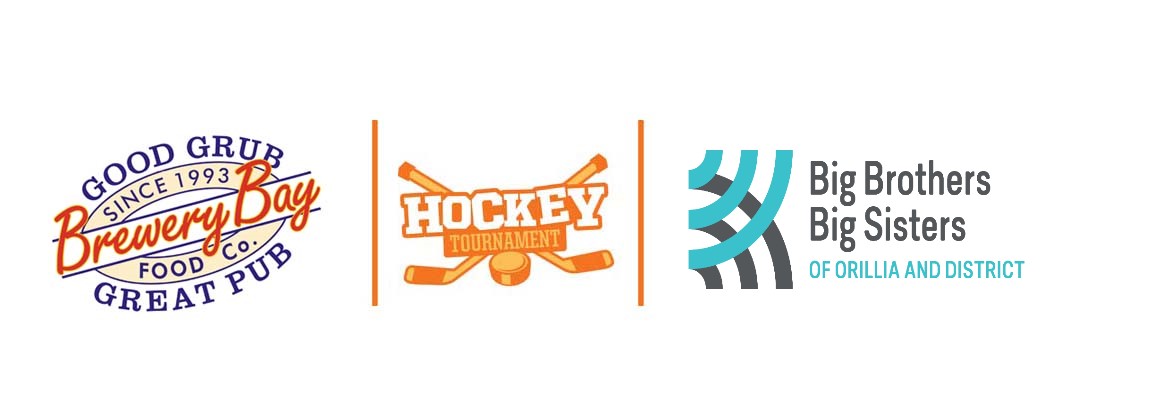 28th Annual Hockey TournamentJanuary 17th – 19th, 2020Featuring: C.A.R.H.A Sanctioned, C.A.R.H.A. RulesQualified CARHA OfficialsGuaranteed 3 GamesComplimentary Post 3 Game RefreshmentsPlayer and Coach Tournament Souvenir to Division FinalistsMen’s Divisions C, D, E, F Level,  35+,  45+ and 50+Women’s Recreational (minimum age 19 years)Majority of Games played at West Orillia Sports Complex (Rotary Place Arenas – 100 University Ave)  Minutes from Casino Rama, close to Ski Hills, many quality HotelsEntry Fee: $850.00	 with deposit of $450.00 plus $400.00 post-datedCheque dated November 30th, 2019.Enter Early, it’s as Always a Sell-outMake cheques payable to:	Big Brothers Big Sisters of Orillia & District	17 Colborne St. East, Unit 102	Orillia, Ontario L3V 1T4	705-325-3151	Email: events@bbbsorillia.caAll proceeds support free mentoring programs provided through Big Brothers Big Sisters, a registered recognized by the Canada Revenue Agency – CRA#10780 3546 RR00012020 Brewery Bay Old-timers/Big Brothers Big Sisters Tournament Application FormJanuary 17, 18 and 19, 2020REGISTRATION INFORMATIONApplication and deposit due for last years’ teams for first right of refusal by November 31st, 2019. New Team application and deposit to the tournament on first come first served basis.        Team Name: ____________________________________________________________Division Age Group: ______________Level (C, D, E, F,):________Ladies Rec: ____________Team Contact Name: ___________________Bus: ___________ Res: _____________ Cell: _________________________Mailing Address: _______________________________________________________Email Address	____________________________________________________Alternative Contact: Bus: ___________________Res:________________  Cell: __________________Additional Information to Help Properly Seed Your Team (if not played in our tournament before):_____________________________________________________________PAYMENT BY Credit Card or e-transfer: Canada Helps: https://www.canadahelps.org/en/charities/big-brothers-big-sisters-of-orillia-districtIf paying by e-transfer please send to our treasurer: Ashley.leng@outlook.comORPLEASE MAKE CHEQUES PAYABLE TO BIG BROTHERS BIG SISTERS OF ORILLIA & DISTRICT___ FULL PAYMENT ENCLOSED $850	___ DEPOSIT PAYMENT ENCLOSED $450                 ___POST DATED CHEQUE FOR THE BALANCE DATED November 30th, 2019Completed registration forms can be scanned and emailed to events@bbbsorillia.ca or faxed to 705-325-4655.Additional information will be sent out closer to the event date. Should you have any questions or if you would like information on how you can promote your business through sponsorship opportunities please contact us at 705-325-3151 